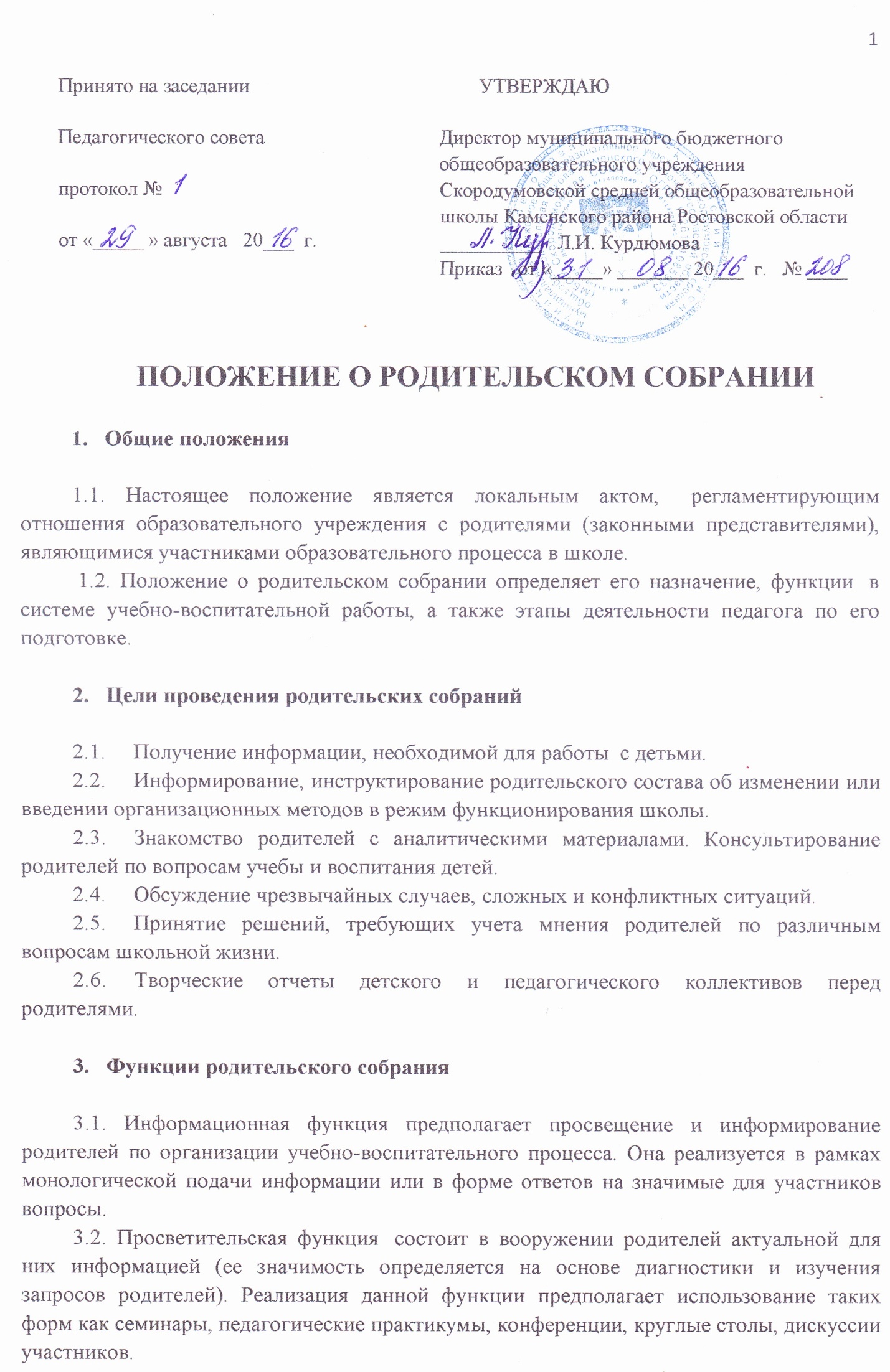 3.3. Обучающая функция состоит в отработке практических навыков родителей по оказанию помощи ребенку в освоении образовательных программ, эффективному общению с ребенком и защите его прав в различных ситуациях. Реализация данной функции предполагает: на первом этапе – просвещение по востребованной участниками проблеме, на втором этапе – тренинги, деловые игры, позволяющие моделировать поведение участников ситуациях семейного воспитания и другие формы погружения участников в проблему.3.4. Консультационная функция реализуется как методическое и психолого-педагогическое консультирование.3.5. Профилактическая функция состоит в предупреждении ожидаемых и предсказуемых трудностей семейного воспитания, связанных с кризисами взросления детей, опасностью приобщения к вредным привычкам, профессиональным выбором, подготовкой к экзаменам, снижением учебной мотивации, здоровьем детей.3.6. Координационная функция  состоит в объединении и регулировании действий всех участников образовательного процесса и заинтересованных представителей социума по обеспечению оптимальных условий для развития познавательной активности, самообразовательных умений, коммуникативной культуры, толерантности и других признаков успешной социальной адаптации школьников.Виды родительских собраний4.1. Существуют следующие виды родительских собраний:- организационные;- тематические;- собрания – диспуты;- итоговые;- собрания – консультации;- собрания – собеседования.4.2. Родительские собрания, как правило, являются комбинированными.4.3. Основная часть родительских собраний:- Педагогическое просвещение (Родительский всеобуч).4.4 Родительский всеобуч планируется в соответствии с:• Требованиями социума;• Направлением работы школы;• Возрастными особенностями детей.4.5. Задачи родительского всеобуча:- Знакомство родителей с основами педагогических, психологических,правовых знаний.- Обеспечение единства воспитательных воздействий школы и семьи.- Обобщение и распространение положительного опыта воспитания.- Предупреждение родителей от совершения наиболее распространенных ошибок.- Привлечение родителей к активному участию в воспитательном процессе.Организация и проведение родительских собраний5.1 Общешкольное родительское собрание проводится один раз в полугодие или один раз в год по плану работы школы.5.2. Классные родительские собрания проводятся 1 раз в месяц.5.1.     Классный руководитель обязан всесторонне продумать и подготовить к собранию всю необходимую информацию и документы.5.2.     Каждое собрание требует своего «сценария», своей программы и предельно приближенных к детям установок, рекомендаций и советов.5.3.     Главным методом проведения собрания является диалог.5.4.     Родители приглашаются на собрание и оповещаются о повестке дня не позднее, чем за 3 дня до даты проведения собрания.5.5.     Администрация школы должна быть проинформирована о дате и повестке дня не позднее, чем за 4 дня до проведения собрания.5.6.     Учителя-предметники могут присутствовать на родительском собрании по приглашению классного руководителя.5.7.     Классный руководитель должен сформулировать цель приглашения на собрание учителей-предметников.5.8.     Классный руководитель решает организационные вопросы накануне собрания (место хранения верхней одежды, организация встречи, подготовка кабинета).5.9.     Классный руководитель информирует и заместителя директора по УВР об итогах родительского собрания, о вопросах и проблемах, поднятых родителями на собрании, на следующий день после проведения собрания.Права родительского собранияРодительское собрание имеет право: 1. Обратить внимание родителей на:- неукоснительное выполнение решений собрания;- выполнение п.4 ст. 17 Закона Российской Федерации «Об образовании» (родители (законные представители) обучающихся, воспитанников несут ответственность за их воспитание, получение ими основного общего образования);- выполнение п. 4 ст.17 Закона Российской Федерации «Об образовании» (Ответственность за ликвидацию обучающимися академической задолженности в течение следующего учебного года возлагается на их родителей (законных представителей);- выполнение п.4 .12, п.4.13. Устава школы.2. Обсуждать вопросы школьной жизни и принимать решения в форме предложений;3. Приглашать на собрания специалистов:- юристов;- врачей;- психологов;- работников правоохранительных органов;- представителей администрации школы;- представителей общественных организаций.Организаторы родительских собраний7.1. Классные родительские собрания организует классный руководитель.7.2. Общешкольные  родительские собрания организует администрация школы.Документация8.1. Общешкольные родительские собрания протоколируются, находятся в кабинете директора или заместителя директора по УВР.8.2. Протоколы  классных родительских собраний находится у классного руководителя. Копии протоколов классных родительских собраний сдаются заместителю директора по УВР по мере их проведения.8.3. Протоколы родительский собраний оформляет секретарь собрания и подписывает  председатель собрания.8.4. Председатель и секретарь родительского собрания  избираются на собрании в начале учебного года.